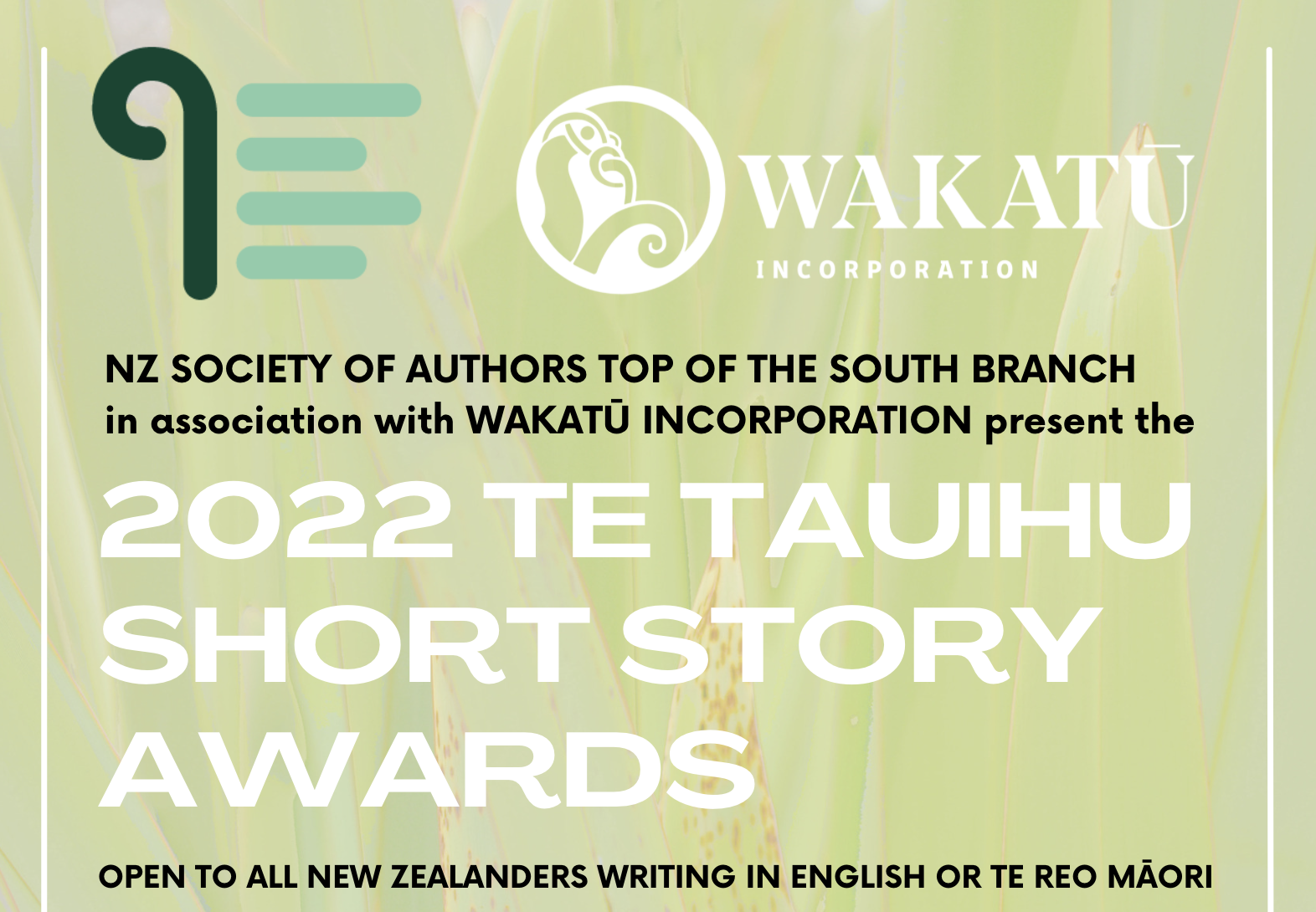 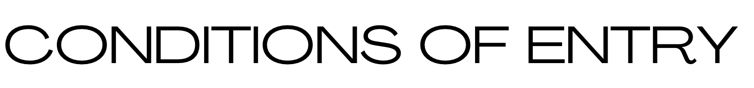 EligibilityOpen to writers residing in New Zealand aged eighteen years and over.Limit 1500 words. Entries over this limit will be returned to the author.Submissions may be written in English or te reo Māori.Submissions must be in short story form and fit in the Adult or Young Adult categories.Work must be original, previously unpublished fiction and not under consideration for publication.Stories must not have been previously placed (i.e. winning or commended) in another competition. Stories may not be entered into other competitions until after 30 June 2022.NZSA Top of the South Branch committee members are not eligible to enter.Submission and FeeEntries must be in Word Document format (that is doc or docx format). Entries to be double-spaced A4 document in Times New Roman font, 12 point. Pages must be numbered, with the title as heading on the first page. The author’s name must not appear anywhere on the manuscript. The file name must be the story title.Submissions by email only. Send to: tetauihuawards2022@gmail.com Include the entry form (below) with your story as an attachment. If you enter more than one story, each story must be submitted in a separate email. Entries should arrive no later than midnight 31st May 2022.By submitting an entry, the writer grants NZSA Top of the South Branch the non-exclusive rights to publish the work on the branch website if it is short-listed in this competition.Entry fee is $20.00 per story. A written assessment is available for an additional $20 per submission.All short-listed entries will receive an assessment.JudgingThe judge’s decision is final, and no correspondence will be entered into.Results will be announced on 30 June 2022 and published on www.topwriters.co.nz. Only short-listed writers will be individually notified.  Thanks to our Gold sponsors: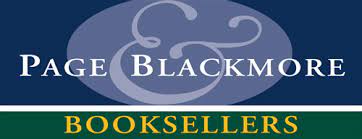 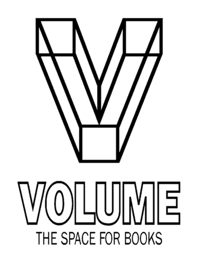 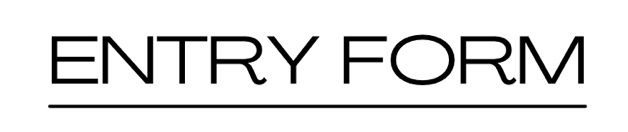 Please print clearlySubmit this form with your entry by midnight 31 May 2022. If you submit more than one story, please complete a separate entry form for each submission. Please put an X by the options you are choosing below:[   ]   $20 fee is payable for each submission. [   ]   $40 fee is payable for any submission requiring an assessment. [   ] I am paying electronically to NBS Bank, account number 03-1354-0544245-00[   ] I am paying in person at an NBS branch, into the account aboveFor either option, use your surname and ‘SSComp’ as references. Please email entries to: tetauihuawards2022@gmail.com 	 For more information: www.topwriters.co.nz or email tosnzsa15@gmail.com 				Given NamePen Name(if applicable)Iwi(if applicable)NZSA member?Yes  /  No  (You are not required to be to enter)   Physical AddressPhone NumberEmailStory Title and     Word Count